МАГАДАНСКАЯ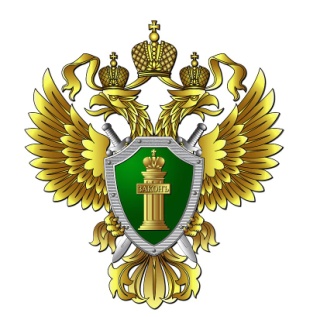 ТРАНСПОРТНАЯ ПРОКУРАТУРА                       ул. Набережная реки Магаданки, 7, г. Магадан, тел. 624183ПРЕСС-РЕЛИЗ  Магаданская транспортная прокуратура разъясняет об изменениях, внесенных в статью 4.5 Кодекса об административных правонарушенияхВладимир Путин подписал Федеральный закон «О внесении изменения в статью 4.5 Кодекса Российской Федерации об административных правонарушениях», которым часть 3 статьи 4.5 Кодекса Российской Федерации об административных правонарушениях излагается в новой редакции, в соответствии с которой срок давности привлечения к административной ответственности за административные правонарушения, влекущие применение административного наказания в виде дисквалификации, составляет один год со дня совершения административного правонарушения, а при длящемся административном правонарушении – со дня его обнаружения, если частью 1 указанной статьи не предусмотрен более длительный срок давности привлечения к административной ответственности.При этом за административные правонарушения, предусмотренные статьями 14.9 (ограничение конкуренции органами власти, органами местного самоуправления), 14.91 (нарушение порядка осуществления процедур, включённых в исчерпывающие перечни процедур в сферах строительства), 14.31 (злоупотребление доминирующим положением на товарном рынке), 14.32 (заключение ограничивающего конкуренцию соглашения, осуществление ограничивающих конкуренцию согласованных действий, координация экономической деятельности), 14.33 (недобросовестная конкуренция) и 14.40 (нарушение антимонопольных правил, установленных федеральным законом, при осуществлении торговой деятельности) Кодекса, лицо может быть привлечено к административной ответственности не позднее одного года со дня вступления в силу решения комиссии антимонопольного органа, которым установлен факт нарушения законодательства Российской Федерации.Федеральный закон вступает в силу со дня его официального опубликования.	При цитировании или перепечатке текста ссылка на Магаданскую транспортную прокуратуру обязательна!